ВведениеВ настоящее время на территории Российской Федерации проходит реформа системы обращения с твердыми коммунальными отходами. Следствием которой станет новая система обращения с твердыми коммунальными отходами, запускаемая во всех субъектах страны с 1 января 2019 года. Новая система нацелена на уменьшение объемов захоронения образуемых отходов за счет сортировки мусора и раздельного сбора вторичных материальных ресурсов. Результатом реформы должно стать значительное улучшение экологической ситуации на территории сельских поселений и в частном секторе городов Томской области, жители которых испытывают негативное воздействие от стихийных несанкционированных свалок мусора.Введение новой системы обращения с ТКО, когда от каждого домовладения, всех населенных пунктов Томской области будет осуществляться вывоз отходов постепенно приведет к отсутствию новых стихийных свалок, а ликвидация существующих, позволит очистить припоселковые леса и городские территории от накопленного экологического вреда.В рамках реформы разработана территориальная схема обращения с отходами - документ стратегического планирования, описывающий текущую ситуацию в сфере обращения с отходами, планируемые объекты инфраструктуры сферы ТКО, сроки их строительства. Согласно территориальной схеме Томская область разделена на восемь зон, в каждой из которых с 01.01.2019 будет работать свой региональный оператор. Региональные операторы обеспечивают сбор, транспортирование, обработку, утилизация, обезвреживание, захоронение твердых коммунальных отходов. В свою очередь на органы местного самоуправления ложится обязанность по созданию и содержанию контейнерных площадок.В последующем, с целью уменьшения объемов захоронения ТКО и исполнения требований Правительства РФ о запрете захоронения полезных компонентов, входящих в состав ТКО, на территории Томкой области планируется строительство мусоросортировочных комплексов, эксплуатация которых позволит снизить объем захоронения ТКО и как следствие приведет к снижению антропогенного воздействия на окружающую среду.ГлоссарийРегиональный оператор по обращению с твердыми коммунальными отходами (сокращенно - РО) - юридическое лицо, которое обязано заключить договор и оказывать услугу по обращению с твердыми коммунальными отходами с собственниками твердых коммунальных отходов.Твердые коммунальные отходы (сокращенно - ТКО) - отходы, образующиеся в жилых помещениях в процессе потребления физическими лицами, а также товары, утратившие свои потребительские свойства в процессе их использования физическими лицами в жилых помещениях в целях удовлетворения личных и бытовых нужд. К твердым коммунальным отходам также относятся отходы, образующиеся в процессе деятельности юридических лиц, индивидуальных предпринимателей и подобные по составу отходам, образующимся в жилых помещениях в процессе потребления физическими лицами.К ТКО относятся: пищевые отходы, отходы тары и упаковки, мебель, бытовая техника и др.К ТКО не относятся: строительные отходы, отходы от ремонта мототехники, растительные отходы от с/х деятельности, отходы животноводства и др.Собственник ТКО (Потребитель) – физические и юридические лица в результате деятельности которых образуются ТКО. Собственники ТКО обязаны заключить с региональным оператором договор на оказание услуг по обращению с ТКО.Контейнер (Бункер)- емкость, предназначенная для складирования ТКО.Контейнерная площадка - обустроенное место, предназначенное для размещения контейнеров и бункеров.Бункер - мусоросборник, предназначенный для складирования крупногабаритных отходов.Крупногабаритные отходы - твердые коммунальные отходы (мебель, бытовая техника, отходы от текущего ремонта жилых помещений и др.), размер которых не позволяет осуществить их складирование в контейнерах.Норматив накопления твердых коммунальных отходов - среднее количество твердых коммунальных отходов, образующихся в единицу времени на человека. Для Томской области средний норматив накопления составляет Территория Томской области, поделена на 8 зон деятельности региональных операторов.Часто возникающие вопросыВ какие сроки начнёт работать региональный оператор?Новая схема обращения с ТКО на территории Российской Федерации в обязательном порядке начинает действовать с 1 января 2019 года. После утверждения тарифов на уровне субъектов Российской Федерации в квитанциях появится отдельная строка за обращение с ТКО.Федеральный закон от 29.12.2014 № 458ФЗ (ст. 23)Кто должен заключать договоры с региональным оператором на вывоз ТКО?Договор на оказание услуг по обращению с твердыми коммунальными отходами обязаны заключить все собственники твердых коммунальных отходов. Собственники ТКО – это:- лица, осуществляющие управление многоквартирным домом (УК, ТСЖ, ЖК)- собственники частных жилых домов и частей жилых домов;- собственники зданий, строений, сооружений, нежилых помещений, земельных участков (магазинов, офисов, гаражей, погребов, садовых участков и пр.).Жилищный кодекс РФ (ст.30, ст.161), Федеральный закон от 24.06.1998 № 89ФЗ (ст. 1, ст. 24.7), постановление Правительства РФ от 12.11.2016 г. № 1156Должны ли заключать договор на вывоз ТКО садоводческие, огороднические или дачные некоммерческие объединения граждан, гаражные кооперативы?Да, должны. Собственники ТКО обязаны заключить договор на оказание услуг по обращению с ТКО с РО. Таким образом, под обязанность заключить договор с РО подпадают все организации, у которых образуются ТКО, в том числе и садоводческие товарищества, гаражные кооперативы. Мусор – вещь вездесущая. 
Он образуется не только в местах постоянного проживания граждан, но и там, где они находятся периодически или сезонно.Федеральный закон от 24.06.1998 № 89ФЗ (ст. 24.7)Каков порядок заключения договора с региональным оператором?РО в течение одного месяца со дня заключения соглашения извещает потенциальных потребителей о необходимости заключения договора на оказание услуг по обращению с ТКО путем размещения соответствующей информации на своем официальном сайте в информационно-телекоммуникационной сети «Интернет», а также в средствах массовой информации. В течение 10 рабочих дней со дня утверждения единого тарифа на услугу РО размещает на своем официальном сайте адресованное потребителям предложение о заключении договора на оказание услуг по обращению с ТКО и текст типового договора.Потребитель в течение 15 рабочих дней со дня размещения региональным оператором предложения о заключении договора на оказание услуг по обращению с ТКО направляет РО заявку потребителя в письменной форме.В случае если потребитель не направил РО заявку потребителя, договор на оказание услуг по обращению с ТКО считается заключенным на условиях типового договора и вступает в силу на 16-й рабочий день после размещения РО предложения о заключении указанного договора на своем официальном сайте в информационно-телекоммуникационной сети «Интернет».Постановление Правительства РФ от 12.11.2016 г. № 1156Как будет начисляться оплата за ТКО?Оплата начисляется в зависимости от категории объекта инфраструктуры. Оплата за ТКО для жилых помещений начисляется в зависимости от численности человек, прописанных в помещении.
Оплата за ТКО для гаражей начисляется в зависимости от количества машиномест.Оплата за ТКО для садоводческих обществ начисляется в зависимости от количества участников.Оплата за ТКО для административных и офисных учреждений начисляется в зависимости от количества сотрудников.Оплата за ТКО для объектов торговли начисляется в зависимости от торговой площади.Жилищный кодекс РФ (ст. 157), нормативы накопления ТКОКем устанавливается стоимость услуг регионального оператора?Потребитель обязан заключить с региональным оператором договор на оказание услуг по обращению с ТКО с момента установления единого тарифа. Учитывая, что единый тариф на услугу регионального оператора по обращению с ТКО подлежит регулированию, предельный тариф на осуществление деятельности в области обращения с ТКО для региональных операторов на территории Томской области устанавливается Департаментом тарифного регулирования Томской области.Федеральный закон от 24.06.1998 № 89ФЗ (ст. 24.7, ст. 24.8), постановление Правительства РФ от 12.11.2016 г. № 1156Почему плата региональному оператору вынесена в отдельную строку и взимается как за коммунальные услуги?Потому что услуга по сбору и вывозу ТКО с 01.01.2019 становится коммунальной, плата за которую начисляется аналогично плате за холодную воду, горячую воду, электрическую энергию, тепловую энергию, газ, бытовой газ в баллонах, твердое топливо при наличии печного отопления, плату за отведение сточных вод. Жилищный кодекс РФ (п.п. 4,5 ст. 154)Будет ли производится начисление за вывоз ТКО от квартир и домовладений в которых никто не прописан и никто не проживает?Начисление производится будет. В случае если одно лицо владеет несколькими зданиями, строениями, сооружениями, нежилыми помещениями и земельными участками, может заключаться один договор на оказание услуг по обращению с твердыми коммунальными отходами с включением в такой договор всех указанных объектов, если они расположены в зоне деятельности одного регионального оператора.При отсутствии постоянно и временно проживающих в жилом помещении граждан объем коммунальной услуги по обращению с твердыми коммунальными отходами рассчитывается с учетом количества собственников такого помещенияПостановление Правительства РФ от 12.11.2016 г. № 1156, постановление Правительства РФ от 06.05.2011 г. № 354Можно ли не платить за вывоз мусора?Нет нельзя. При наличии на территории поселения организованной системы сбора ТКО собственник обязан обеспечивать обращение с ТКО путем заключения договора с РО и оплачивать данную услугу. Уклонение граждан и юридических лиц, от заключения договора на оказание услуг по обращению с ТКО, содержит признаки административного правонарушения, закрепленного ст. 8.2 КоАП РФ и соответственно, будет являться основанием для привлечения собственников к административной ответственности.В случае, если гражданами при отсутствии заключенных договоров на обращение с ТКО нанесен вред земельным участкам в результате нарушения требований по обращению с отходами (например, при накоплении отходов на своих участках или при их несанкционированном складировании в иных местах), они также будут привлекаться к административной ответственности по ч. 2 ст. 8.6 КоАП РФ (порча земель). В случае если, на территории поселения не организована система сбора ТКО (не установлены Контейнеры или Бункеры) коммунальная услуга считается не оказанной и плата за нее не взымается.Жилищный кодекс РФ (ч.5 ст. 30) Кодекс об административных правонарушениях РФ, постановление Правительства РФ от 12.11.2016 г. № 1156Предоставляются ли льготы на оплату услуги по вывозу ТКО?Да предоставляются. Услуга по обращению с ТКО является коммунальной. Согласно действующему законодательству на нее распространяются все льготы, как и на другие коммунальные услуги в соответствии с действующим законодательством РФ и законодательством Томской области. Постановление Администрации Томской области от 29.03.2006 № 40аЕсли у физических лиц, либо юридического лица уже заключен и имеется действующий договор на вывоз ТКО, должен ли заключаться договор с региональным оператором ТКО?Да, должен. Договоры, заключенные собственниками ТКО на сбор и вывоз ТКО, действуют до заключения договора с РО, в свою очередь договор с РО заключается с момента установления предельного тарифа на осуществление деятельности в области обращения с ТКО для региональных операторов.Федеральный закон № 458-ФЗ от 29.12.2014 (п. 6 ст. 23)Кто должен содержать контейнерные площадки?Бремя содержания контейнерных площадок лежит на собственнике земельного участка. В случае если у земельного участка отсутствует собственник, бремя его содержания несут органы местного 
самоуправления муниципальных образований, в границах которых расположены такие площадки.Постановление Правительства РФ от 12.11.2016 г. № 1156В чем отличие между ТБО и ТКО?Отличия нет, ТБО, и ТКО - это единый вид отходов, объединенный в понятии твердых коммунальных отходов. В новой редакции ФЗ «Об отходах производства и потребления» произошла смена термина, вместо ТБО появился термин ТКО - более широкий по своему содержанию, который охватывает не только отходы потребления и утратившие потребительские свойства в процессе своего использования для личных и бытовых нужд товары, но и иные отходы, подобные им по своему составу, образующиеся в процессе хозяйственной деятельности юридических лиц и индивидуальных предпринимателей.Федеральный закон от 24.06.1998 № 89ФЗКак будут ликвидироваться несанкционированные свалки отходов?В случае обнаружения РО места складирования ТКО, объем которых превышает 1 м3, на земельном участке, не предназначенном для этих целей, РО обязан уведомить собственника земельного участка, орган местного самоуправления и орган, осуществляющий государственный экологический надзор, об обнаружении места несанкционированного размещения твердых коммунальных отходов.Собственник земельного участка обязан в течение 30 дней после получения уведомления ликвидировать место несанкционированного размещения ТКО в противном случае РО вправе ликвидировать место несанкционированного размещения ТКО самостоятельно, а понесённые расходы на ликвидацию взыскать в судебном порядке с собственника земельного участка.В случае выявления места складирования ТКО в месте не предназначенном для этих целей иными лицами, необходимо обратиться к РО.Постановление Правительства РФ от 12.11.2016 г. № 1156Будут ли льготы по оплате услуги по сбору и вывозу мусора? Куда обращаться, чтобы их получить?Плата за услугу по обращению с твердыми коммунальными отходами будет учитываться при предоставлении субсидий на оплату жилого помещения и коммунальных услуг. Для получения компенсации необходимо обратиться в отдел социальной защиты населения по месту жительства.Оплата за несколько жилых помещений, находящихся в собственностиТарифы утверждает региональный орган тарифного регулирования, а порядок оплаты – Жилищный кодекс и Правила предоставления коммунальных услуг собственникам и пользователям помещений в многоквартирных домах и жилых домов, утвержденные постановлением Правительства РФ от 6 мая 2011 г. N 354 . В соответствии с вышеуказанными правилами и Жилищным кодексом, если у собственника несколько квартир или домов, то он должен оплачивать услугу по всем адресам, а не только там, где проживает.Куда жаловаться о нарушениях региональным оператором действующего законодательства?В Управление Росприроднадзора по Томской области  — на нарушение региональным оператором условий лицензии по сбору, транспортированию, обработке, утилизации, обезвреживанию, размещению отходов I-IV классов опасности, а также проблемы, связанные с экологией и охраной окружающей среды.В Департамент природных ресурсов и охраны окружающей среды Томской области — на нарушение региональным оператором условий соглашения по обращению с ТКО. В Управление Роспотребнадзора по Томской области  — на нарушение санитарно-эпидемиологических норм и правил.В Департамент тарифного регулирования Томской области — на нарушения в области тарифов на услуги регионального оператора.В Департамент ЖКХ и государственного жилищного надзора Томской области - по вопросам оплаты (в том числе и перерасчет платы) за вывоз мусора, некачественный вывоз ТКО. В органы прокуратуры  — если гражданин, ИП и ЮЛ не знает, куда жаловаться, или жалобы в предыдущие ведомства не помогли.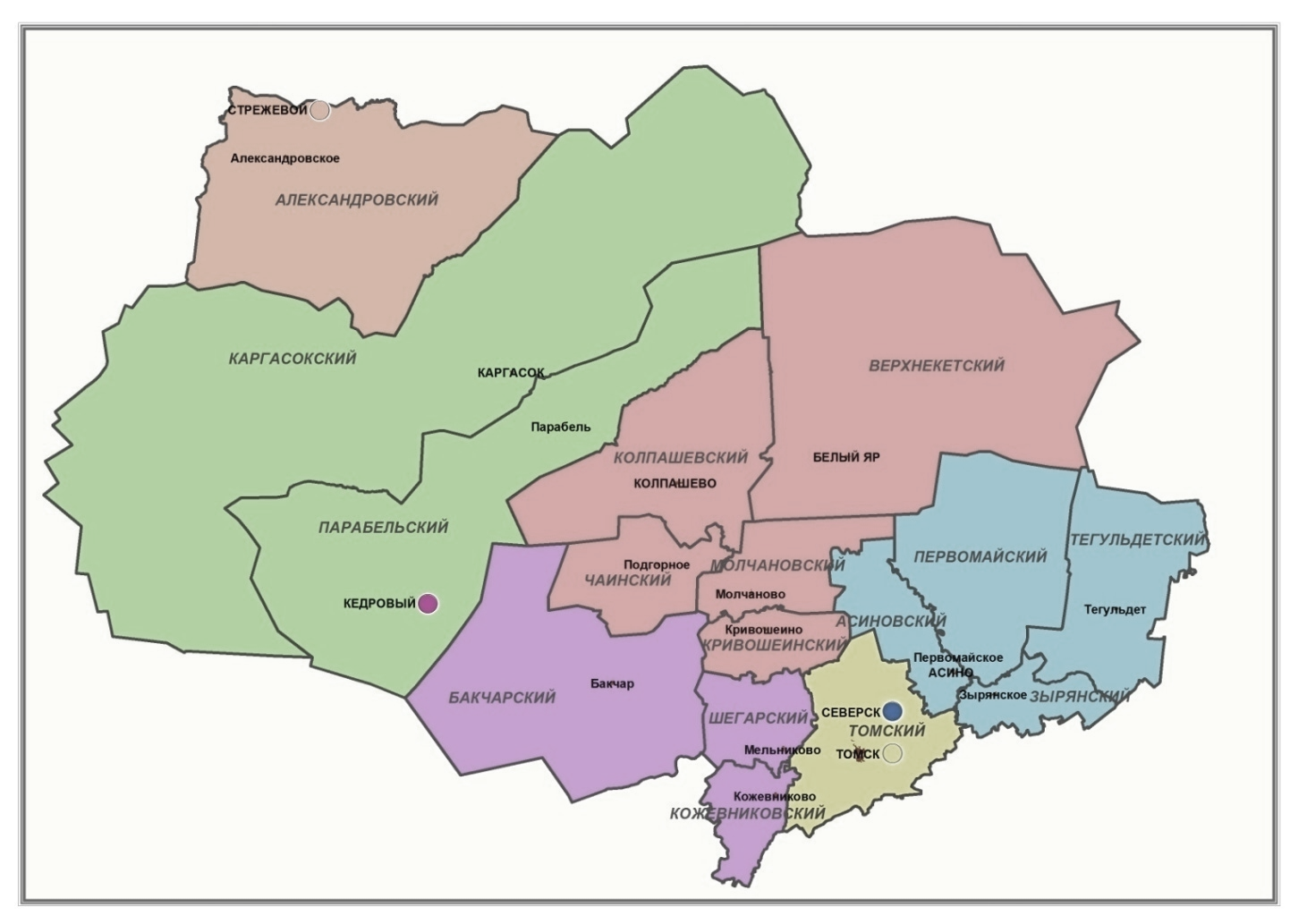 Зона деятельностиМуниципальные образованияРегиональный оператор1 зонаАлександровский район, г. СтрежевойООО «ТРАНССИБ»2 зонаКаргасокский район, Парабельский районООО «ТКС»3 зонагородской округ КедровыйООО «САТП 1412»4 зонаБакчарский район, Шегарский район, Кожевниковский район, ООО «САТП 1412»5 зонаКолпашевский район, Верхнекетский район, Чаинский район, Молчановский район, Кривошеинский районООО «Риск»6 зонаАсиновский район, Первомайский район, Зырянский район, Тегульдетский районООО «АБФ Логистик»7 зонаг. Томск, Томский районУМП «Спецавтохозяйство»8 зонаЗАТО «Северск»ООО «АБФ Система»